                КАРАР                                                                       ПОСТАНОВЛЕНИЕ             15 апрель  2022 й.                             № 18                           15 апреля  2022 г.       О признании утратившим силу Постановления администрации сельского поселения Лагеревский сельсовет муниципального района Салаватский район Республики Башкортостан от 03.12.2020 № 50 «Об утверждении «Административного регламента осуществления муниципального контроля за использованием и охраной недр при добыче общераспространённых полезных ископаемых, а также при строительстве подземных сооружений, не связанных с добычей полезных ископаемых на территории сельского поселения Лагеревский сельсовет муниципального района Салаватский район Республики Башкортостан»В соответствии с  Федеральным законом от 11 июня 2021 г. № 170-ФЗ «О внесении изменений в отдельные законодательные акты Российской Федерации в связи с принятием Федерального закона «О государственном контроле (надзоре) и муниципальном контроле в Российской Федерации», Законом РФ от 21 февраля 1992 г. № 2395-I «О недрах», Администрация сельского поселения Лагеревский сельсовет муниципального района Салаватский район Республики Башкортостан ПОСТАНОВЛЯЕТ:1. Признать утратившим силу Постановление администрации сельского поселения Лагеревский сельсовет муниципального района Салаватский район Республики Башкортостан от 03.12.2020 № 50 «Об утверждении «Административного регламента осуществления муниципального контроля за использованием и охраной недр при добыче общераспространённых полезных ископаемых, а также при строительстве подземных сооружений, не связанных с добычей полезных ископаемых на территории сельского поселения Лагеревский сельсовет муниципального района Салаватский район Республики Башкортостан».2. Обнародовать постановление путем размещения на информационном стенде в здании и на официальном сайте администрации сельского поселения.3.Настоящее постановление вступает в силу после его обнародования. 4. Контроль за исполнением данного постановления оставляю за собой.Глава сельского поселения                           Р.Р. НизамовБашҡортостан республикаһыСалауат районы муниципаль районыныңЛағыр ауыл  советыауыл  биләмәһе  хакимиәте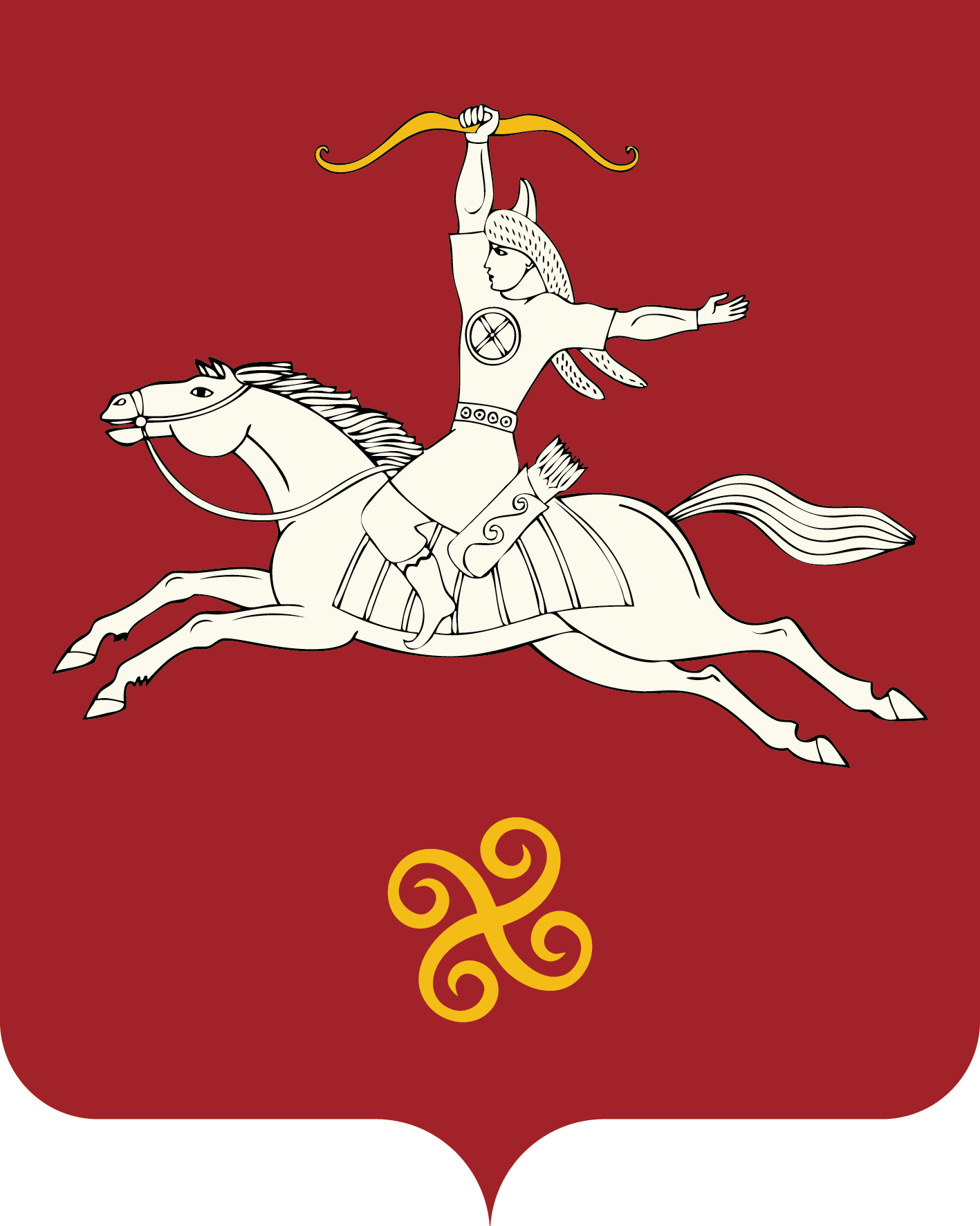 Республика  БашкортостанАдминистрация  сельского поселенияЛагеревский сельсоветмуниципального  района         Салаватский район452497, Лагыр ауылы,Йәштәр урамы, 14 тел. (34777) 2-77-94, 2-77-31452497,с.Лагерево,ул.Молодежная, 14тел. (34777) 2-77-94, 2-77-31